Vadlīniju mērķis ir noteikt vienotus principus finansējuma aprēķināšanai, ievērojot spēkā esošos tiesību aktus, vispārīgos ierobežojumus, bet pēc iespējas virzoties uz konkurētspējīgu atlīdzību.   Priekšnosacījumi atlīdzības apmēra noteikšanai Lai noteiktu atlīdzības apmēru amata vietai projektā (tai skaitā terminētai, uz daļu no slodzes u.tml.), ir nepieciešams norādīt amata vietas potenciālo klasifikāciju, kas ietver amata nosaukumu, amata saimi (apakšsaimi), līmeni, kā arī atbilstošo mēnešalgu grupu. ( Kopējie principi atlīdzības aprēķinam Mēnešalga Lai projektos iesaistītajiem valsts budžeta iestādēs nodarbinātajiem noteiktu motivējošu un konkurētspējīgu atlīdzību, tā ir plānojama apmērā līdz mēnešalgu skalas konkrētās mēnešalgas grupas intervāla viduspunktam. Vienlaikus ir jāievēro arī tiesību aktos par konkrēto finanšu instrumentu noteiktie vispārīgie principi. Konkrētā kalendārā gada mēnešalgu skala, izteikta absolūtos skaitļos euro, ir pieejama Valsts kancelejas tīmekļvietnē: https://www.mk.gov.lv/lv/dati-par-darba-samaksu-un-nodarbinatajiem-valsts-parvalde  sadaļā Bāzes alga. Katru gadu laika posmā no 1. aprīļa līdz 1.maijam tiek publiskota arī mēnešalgu skala nākamajam gadam, pēc tam, kad par faktisko ekonomisko izaugsmi datus ir publiskojusi Centrāla statistikas pārvalde.Lai nodrošinātu iespēju projekta dzīves ciklam plānot atlīdzību, ņemot vērā kopējo valsts ekonomisko izaugsmi, vadlīnijās ir iekļautas prognozētās mēnešalgu skalas, kas balstītas uz  Finanšu ministrijas tīmekļvietnē izvietoto makroekonomisko prognozi  (https://www.fm.gov.lv/lv/tautsaimniecibas-un-budzeta-izpildes-analize ).Vispārējās piemaksas Saskaņā ar Atlīdzības likuma 14.pantu nodarbinātajam, ja viņš papildus saviem tiešajiem amata (darba, dienesta) pienākumiem aizvieto prombūtnē esošu amatpersonu (darbinieku), vai pilda vēl citus pienākumus, kā arī par nozīmīgu ieguldījumu attiecīgās institūcijas stratēģisko mērķu sasniegšanā var noteikt piemaksu, kuras kopējais apmērs nedrīkst pārsniegt 30% no noteiktās mēnešalgas. Plānojot projektā izdevumus atlīdzībai finansējums vispārējām piemaksām ir aprēķināms līdz 5% apmērā no mēnešalgas kopsummas gadam. Ja projektā paredzēta daļlaika attiecināmība, tad attiecīgi finansējums plānojams proporcionāli attiecināmai slodzes daļai, bet ievērojot konkrētajam finansējuma avotam noteiktos vispārējos principus. Naudas balvas un prēmijas Atlīdzības likums nosaka, ka nodarbinātajam kalendārā gada ietvaros par īpašiem sasniegumiem var tikt piešķirta naudas balva ne vairāk kā vienas mēnešalgas apmērā, kā arī novērtēšanas prēmija ne vairāk kā 75% apmērā no mēnešalgas.Ja konkrētā projekta finansējuma nosacījumi pieļauj naudas balvas un prēmijas par ikgadējo novērtējumu attiecināšanu, tad nepieciešamais finansējums aprēķināms līdz 10% apmērā no mēnešalgu kopsummas gadam.Sociālās garantijas Atlīdzības likums paredz iespēju iestādei noteikt sociālas garantijas nodarbinātajam, ja to finansēšanai ir nepieciešamie līdzekļi. Tā piemēram var tikt paredzēts iegādāties veselības apdrošināšanas polisi (max limits 426,86 euro), izmaksāt atvaļinājuma pabalstu - ne vairāk kā 50% apmērā no mēnešalgas, izmaksāt pabalstu sakarā ar ģimenes locekļa vai apgādājamā nāvi u.tml. Sociālajām garantijām nepieciešamo finansējumu aprēķina līdz 5% apmērā no mēnešalgu kopsummas gadam.  Darba devēja valsts sociālās apdrošināšanas obligātās iemaksasSaskaņā ar likumu “Par valsts sociālo apdrošināšanu” darba devēja valsts sociālās apdrošināšanas obligāto iemaksu likme ir noteikta 23,59 % apmērā, kas ir piemērojama atlīdzības aprēķinā.  Darba  devēja valsts sociālās apdrošināšanas iemaksas aprēķina kopējam atlīdzības finansējumam (mēnešalga +  vispārējās piemaksas + naudas balva un prēmija + sociālās garantijas)Mēnešalgu skala 2024.gadamMēnešalgu skala 2024.gadam: Bāzes alga 2024. gadam 1205,71 euro Mēnešalgu skalu projekti turpmākajiem gadiemAlgu skalu sagatavotie projekti balstīti uz Finanšu ministrijas makroekonomisko rādītāju prognozes (https://www.fm.gov.lv/lv/tautsaimniecibas-un-budzeta-izpildes-analize ):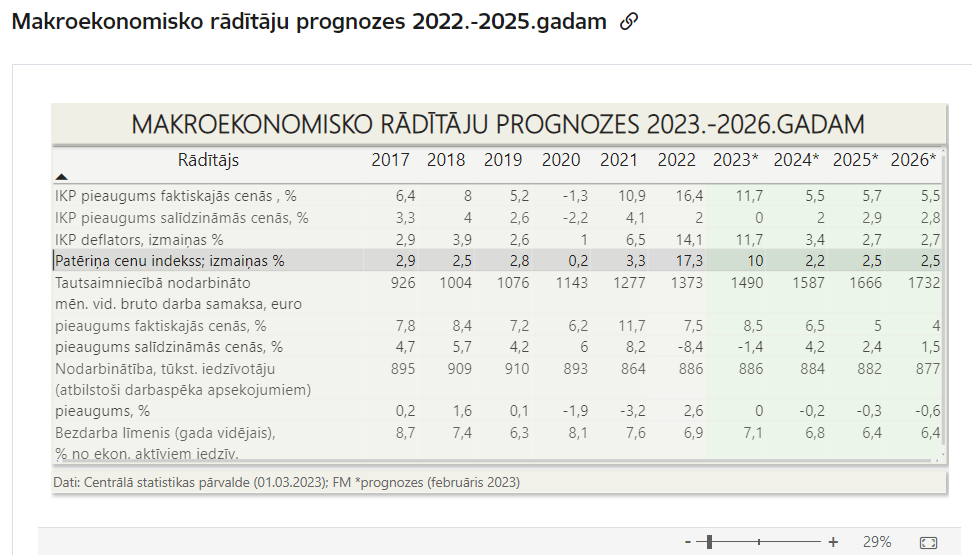 Provizoriskā bāzes alga un mēnešalgu skala 2025.gadam: Bāzes alga 2025. gadam 1278,05 euroProvizoriskā bāzes alga un mēnešalgu skala 2026.gadam: Bāzes alga 2026. gadam 1334,29 euroProvizoriskā bāzes alga un mēnešalgu skala 2027.gadam: Bāzes alga 2027. gadam 1384,33 euroProvizoriskā bāzes alga un mēnešalgu skala 2028.gadam: Bāzes alga 2028. gadam 1429,32 euroAmata vietu atspoguļošana Atlīdzības uzskaites sistēmā Nodarbinātos, kuri piesaistīti konkrēta projekta veikšanai, nodarbina uz konkrēto projekta dzīves cikla laiku, tādejādi tā ir terminēta amata vieta uz konkrētu laiku. Terminēto amata vietu iestāde izveido ar brīdi, no kura ir piešķirts projekta finansējums. Projekta ieviešanā nodarbinātais var būt dienesta (valsts civildienests, specializētais civildienests) vai darba tiesiskajās attiecībās. Izveidojot terminēto amata vietu tai tiek noteikts attiecīgi ierēdņa vai darbinieka amata vietas statuss. Atlīdzības uzskaites sistēmas datos amata vietām, kuras ir terminētas uz projekta ieviešanas laiku, var tikt norādīti tikai sekojoši amata statusi: Ja nodarbinātais vienlaikus veic daļu no pienākumiem, kuri tiek finansēti no projekta līdzekļiem, tad attiecīgi par šo daļu arī tiek norādīts projekta amata vietas statuss, bet savukārt par no valsts budžeta finansēto daļu tiek saglabāts iepriekšējais amata statuss. Minētais nozīmē, ka par vienu amata vietu var būt arī vairāki ieraksti, kas kopēja apjomā norāda darbinieka kopējo darba slodzes apmēru. Atlīdzības aprēķina piemēri amata vietām projektosVeidojot amata vietu norādāms amata nosaukums, kā arī piemērojamā amata klasifikācija (amatu saime (apakšsaime), līmenis un mēnešalgu grupa). Veicot papildu nepieciešamā finansējuma aprēķinu atlīdzībai amata vietai, aprēķinā iekļauj: Mēnešalgas kopsummu gadam (mēnešalgu nosaka atbilstoši mēnešalgu skalas viduspunktam, tam kalendārajam gadam, no kura amata vieta tiek veidota); Vispārējās piemaksas - ne vairāk kā 5% apmērā no mēnešalgas kopsummas gadam, Naudas balvu un prēmiju par ikgadējo novērtēšanu, - ne vairāk kā 10% apmērā no mēnešalgas kopsummas gadam; Sociālās garantijas, ne vairāk kā 5% apmērā no mēnešalgas kopsummas gadam;Darba devēja valsts sociālās apdrošināšanas iemaksas 23,59% apmērā.Piemērs:Aprēķins 2024.gadam: Mēnešalgu grupaMēnešalgu intervāliMēnešalgu intervāliMēnešalgu intervāliMēnešalgu grupaMēnešalgu grupaminimums*viduspunktsmaksimums1.6197019102.6197149273.68798112774.702100313025.751107313946.803114514907.960137117838.1025147119049.12261752219110.14832118264911.18512645330712.23043292395013.28564081489814.34194883586015.38515500660116.40455779693417.444263467296Mēnešalgu grupaMēnešalgu intervāliMēnešalgu intervāliMēnešalgu intervāliMēnešalgu grupaMēnešalgu grupaminimums*viduspunktsmaksimums1.6567439652.6567579833.728104013534.744106313805.796113714776.851121415807.1017145318908.1086155920189.13001857232210.15722246280811.19622804350612.24423489418713.30284326519114.36255176621115.40825830699716.42886126735017.470867267733Mēnešalgu grupaMēnešalgu intervāliMēnešalgu intervāliMēnešalgu intervāliMēnešalgu grupaMēnešalgu grupaminimums*viduspunktsmaksimums1.68477510072.68479010263.761108614134.777111014415.831118815426.889126816497.1062151719738.1134162821079.13571939242410.16412344293111.20482927366012.25503643437113.31614517542014.37845404648515.42626087730516.44776395767417.491670228074Mēnešalgu grupaMēnešalgu intervāliMēnešalgu intervāliMēnešalgu intervāliMēnešalgu grupaMēnešalgu grupaminimums*viduspunktsmaksimums1.71080410452.71082010653.789112714664.806115214955.862123216006.922131517117.1102157420478.1177168921869.14082011251510.17032432304111.21253037379712.26453779453513.32794686562314.39265607672815.44226315757916.46446635796117.510072868377Mēnešalgu grupaMēnešalgu intervāliMēnešalgu intervāliMēnešalgu intervāliMēnešalgu grupaMēnešalgu grupaminimums*viduspunktsmaksimums1.73383010792.73384610993.815116315144.832118915445.890127216526.952135817677.1138162521148.1215174422579.14542077259710.17582511314011.21943136392112.27313902468213.33864838580614.40545789694615.45656521782616.47956851822017.526675238649PIEiropas Savienības struktūrfondu un Kohēzijas fonda, Eiropas Savienības atveseļošanas un noturības mehānisma finansēta, kā arī cita ārvalsts finansēta projekta vadībā un īstenošanā uz noteiktu laiku iesaistītā ierēdņa amatsPDEiropas Savienības struktūrfondu un Kohēzijas fonda, Eiropas Savienības atveseļošanas un noturības mehānisma finansēta, kā arī cita ārvalsts finansēta projekta vadībā un īstenošanā uz noteiktu laiku iesaistītā darbinieka amatsProjekta vadītājs Projekts referentsAmatu klasifikācija - saime 39.1.39.1.Amatu klasifikācija - līmenisVII BMēnešalgu grupa  129Mēnešalga atbilstoši skalas viduspunktam attiecīgajai mēnešalgu grupai - 2024.gada skala 32921752Mēnešalgu kopsumma gadam (12 mēneši) 3292 * 121752 * 1239 49921 023Vispārējās piemaksas 5 % apmērā no gada mēnešalgu kopsummas 39 499 * 5%21 023 * 5%1974,951051,14Naudas balvas un prēmijas 10% apmērā no gada mēnešalgu kopsummas 39 499 * 10%21 023 * 10%3949,912102,28Sociālās garantijas 5% apmērā no gada mēnešalgas kopsummas 39 499 * 5%21 023 * 5%1974,951051,14Kopā izdevumi atalgojumam (EKK 1100)39499 + 1974,95 + 3949,91+ 1974,9521023 + 1051,14 + 2102,28 + 1051,14Kopā EKK 1100                   47 398,87                   25 227,31 Darba devēja sociālais nodoklis (EKK 1200) 23,59% visai kopsummai 47 398,87 * 23,59% 25 227,31 * 23,59%Kopā izdevumi - darba devēja sociālais nodoklis                 11 181,39                     5 951,12   Kopā izdevumi atlīdzībai (EKK 1100)47398,87 + 11181,3925 227,31 + 5 951,12Kopā izdevumi - noapaļoti līdz pilniem euro                     58 580                       31 178   